2021-2022 EĞİTİM ÖĞRETİM YILI 2.SINIFLAR SENE SONU SUR İLÇESİ ZÜMRE ÖĞRETMENLER KURULU TOPLANTI TUTANAĞITOPLANTI TARİHİ		: 22.06.2022TOPLANTI SAATİ			: 10:00TOPLANTI NO			: 3TOPLANTI YERİ			: MELİK AHMET ANADOLU İMAM HATİP LİSESİGÜNDEM1.Açılış ve yoklama,zümre başkanı seçimi2.Daha önceki zümre kararlarının ve 2.dönemin değerlendirilmesi3.Ders öğretim programı kazanımlarıyla eşleşen Atatürkçülük konularının işlenmesi4.Başarı oranının artırılması için alınabilecek başlıca önlemlerin görüşülmesi5.Diğer zümre öğretmenleriyle işbirliği yapılmasının görüşülmesi6.Eğitim öğretim programlarının uygulanmasında karşılaşılan güçlükler ve bu güçlüklerin giderilmesine yönelik alınacak tedbirler7.Derslerde izlenecek yöntem ve tekniklerin belirlenmesi8.Ölçme ve değerlendirmede birlik ve beraberliğin sağlanması9.İlçemizdeki kurum ve kuruluşlarca meslek işbirliğinin sağlanması10.Öğrencilere sosyal sorumluluk kazandıran projelerin görüşülmesi11.Öğrenme güçlüğü çekilen konuların ilgili öğretmenleriyle işbirliği yapılarak belirlenmesi ve gerekli önlemlerin alınması12.Dilek temenni ve kapanışGÜNDEMİN GÖRÜŞÜLMESİ1.Açılış ve yoklama:Açılış konuşmasını zümre başkanı olarak seçilen Bedri ERDOĞAN yaptı. 2. Daha önceki zümre kararlarının ve 2.dönemin değerlendirilmesi:2.dönem başı zümre toplantısında alınan kararlar Bedri ERDOĞAN tarafından okundu. Gündem maddelerinin başarıya ulaşıldığı tespit edildi3.Ders öğretim programı kazanımlarıyla eşleşen Atatürkçülük konularının işlenmesi:Atatürkçülük konularının ders öğretim programı kazanımlarıyla paralel olarak işlendiği  Zülküf OKÇU tarafında belirtildi.4.Başarı oranının artırılması için alınabilecek başlıca önlemlerin görüşülmesiTüm öğretmenler öğretim yılı sonunda sınıfların başarı durumları değerlendirdi. Bu değerlendirme sonucunda, öğrenci başarı durumlarının genel anlamda iyi olduğunu, öğrencilerin bir üst sınıfa geçtikleri konuşuldu. Sınıf seviye durumları dikkate alındığında seviye durumları geri olan öğrencilerle ilgilenildiğini,  bu geri olma durumlarının sebepleri üzerinde veli görüşmesi yapıldığını,   problemlerin  yerinde tespit edilmeye çalışıldığını,  aile ile işbirliği içinde olunduğunu, rehberlik yapıldığını, öğrenci ve veli rehberlik desteği alındığını, öğrenciyi okumaya ve çalışmaya,   olumlu yönde gelişmeye,  yöneltilmeye çalışıldığı belirtildi.5.Diğer zümre öğretmenleriyle işbirliği yapılmasının görüşülmesi:Diğer zümre öğretmenleriyle işbirliği içerisinde çalışıldığı Şemsettin TOSUN tarafından belirtildi.6.Eğitim öğretim programlarının uygulanmasında karşılaşılan güçlükler ve bu güçlüklerin giderilmesine yönelik alınacak tedbirler:Hayat bilgisi dersinde ders kitaplarının daha çok görsel ve hikayeler ile anlatıldığı Veysi ALPHAN tarafından belirtildi. Matematik dersinde alıştırmaların yapılmış olduğu, öğrenciye alıştırma için fırsat tanındığı  belirtildi.  Türkçe okuma parçalarının hayatla ilişkilendirilen  parçalara yer verildiği ve bununda eğitim ve öğretime katkıda bulunmasına olanak sağladığını belirtti.7.Derslerde izlenecek yöntem ve tekniklerin belirlenmesi:Bazı okullarda derslerde akıllı tahtadan yararlanıldığı, fakat bu konuda geliştirilmiş olan EBA internet sayfasının yetersiz olduğunu belirtildi. 8.Ölçme ve değerlendirmede birlik ve beraberliğin sağlanması:Ölçme değerlendirme ve derecelendirmenin teresiz olduğu,karnelerde “Çok İyi, İyi,Geliştirlmeli” ye ek olarak “Orta” derecelendirme ölçeğinin eklenmesi gerektiği Mustafa FIRAT tarafından belirtildi.9.İlçemizdeki kurum ve kuruluşlarca meslek işbirliğinin sağlanması:İlçemizdeki kurum ve kuruluşlarla kazanımlar çerçevesinde işbirliğinde bulunulduğu Osman ÜSTÜNTAŞ  tarafından belirtildi.10.Öğrencilere sosyal sorumluluk kazandıran projelerin görüşülmesi:Dilek CENGİZ  tarafından; Orman Haftası, okullarında sınıflar bazında TEMA Vakfı konusunda bilgilendirilerek ağaç dikmeye teşvik edildiği belirtildi.11.Öğrenme güçlüğü çekilen konuların ilgili öğretmenleriyle işbirliği yapılarak belirlenmesi ve gerekli önlemlerin alınması:Öğrenme güçlüğü çeken öğrencilerle, öğrenme güçlüğü çekilen konuların ilgili öğretmenleriyle işbirliği içerisinde yapıldığı ve bu öğrencilerin Destek Eğitim Odasından yararlanmalarının sağlandığı Yüksel ŞAHİN  tarafından belirtildi.12.Dilek ve temenniler:Zümre başkanı Bedri ERDOĞAN, 2021-2022 eğitim öğretim yılının birinci ve ikinci döneminde gösterilen azim, gayret, birlik, dayanışma ve yardımlaşmanın önemli olduğunu; gelecek yıllarda da sürmesi dileğinde bulunarak toplantıyı sona erdirdi .ALINAN KARARLAR1.Yazman olarak İsmail Hikmet KARADOĞAN seçildi.2.Daha önceki alınan kararlar başarıya ulaşıldı.3.Atatürkçülük konularının programa uygun bir şekilde işlenmesi gerektiği kararı alındı.4.Öğrencilerin sosyal gelişimlerini destekleyecek projelerin devam etmesi kararı alındı.5.Diğre zümrelerle işbirliğinin devamı kararı alındı.6.Ders kitaplarının içeriğinin tekrar gözden geçirilmesi gerektiği kararı alındı.7.Ders öğretim yöntem tekniklerinin geliştirilmesi için farklı eğitim sitelerinden faydalanılması kararı alındı.8.Karnelerdeki derecelendirme ölçeğinin artırılması kararı alındı.9.Çevredeki kurum ve kuruluşlarla işbirliğine devam edilmesi gerektiği kararı alındı.10. Öğrencilerin sosyal sorumluluk becerilerinin gelişimlerini destekleyecek projelerin devam etmesi kararı alındı.11.Öğrenme güçlüğü çeken öğrencilerle destek eğitim odalarında yapılan eğitimin devamı kararı alındı.12.Dilek ve temenniler13.Kapanış.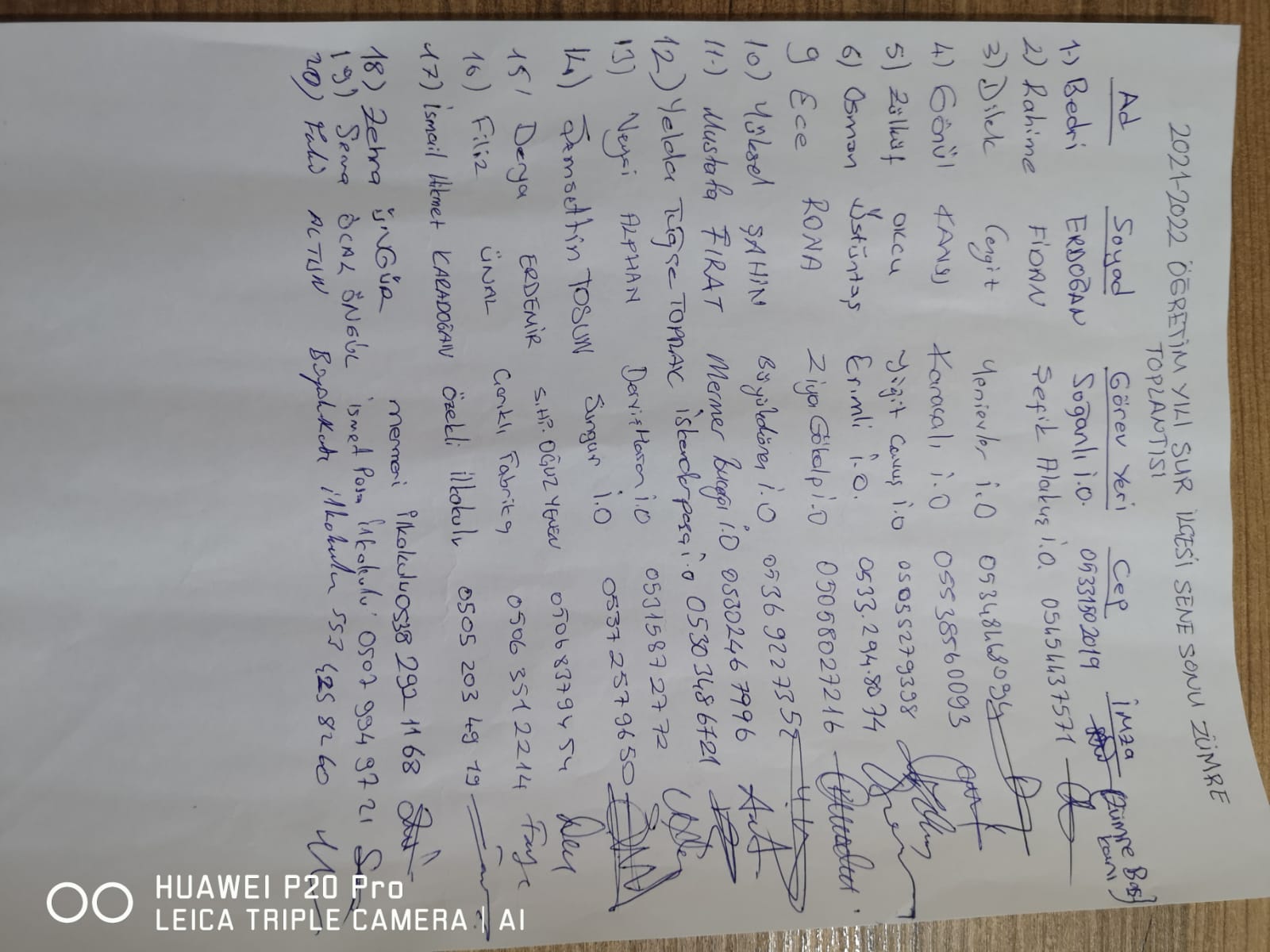 